ПОЛИМЕРЫ. ПЛАСТМАССЫИнструкция по выполнению изучить теоретический материал, законспектировать; выучить наизусть выделенные определения; ответить на вопросы. ТЕОРЕТИЧЕСКАЯ ЧАСТЬПосмотрите видеоурок по ссылкеhttps://yandex.ru/video/preview?filmId=3886723743249451754&text=%D0%BF%D0%BE%D0%BB%D0%B8%D0%BC%D0%B5%D1%80%D1%8B%20%D1%85%D0%B8%D0%BC%D0%B8%D1%8F%2011%20%D0%BA%D0%BB%D0%B0%D1%81%D1%81%20%D0%B4%D0%BE%D1%81%D1%82%D1%83%D0%BF%D0%BD%D0%BE&path=wizard&parent-reqid=1587717654051102-1028726304215882357600291-prestable-app-host-sas-web-yp-165&redircnt=1587717660.1Записать всё, что выделено красным цветом:Полимеры –вещества, молекулы которых состоят из большого числа повторяющихся группировок и имеющие большую молекулярную массу. Мономеры – низкомолекулярные вещества, из которых образуются полимеры. Структурное звено – повторяющаяся группа атомов. Степень полимеризации – число, показывающее количество элементарных звеньев в молекуле полимера.Если относительная молекулярная масса соединения больше 10 тыс., то такое соединение принято называть высокомолекулярным. Большинство высокомолекулярных соединений — полимеры.Полимерами называют вещества, молекулы которых состоят из множества повторяющихся структурных звеньев, соединенных между собой химическими связями.Вы уже знаете два основных способа получения полимеров — реакции полимеризации и реакции поликонденсации.Реакции полимеризации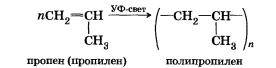 Реакция полимеризации — это химический процесс соединения множества исходных молекул низкомолекулярного вещества (мономера) в крупные молекулы (макромолекулы) полимера.В реакцию полимеризации, как вы, очевидно, помните, могут вступать соединения, содержащие кратные связи, то есть непредельные соединения. Это могут быть молекулы одного мономера или разных мономеров.В первом случае происходит реакция гомополимеризации — соединение молекул одного мономера, во втором — реакция сополимеризации — соединение молекул двух и более исходных веществ.К реакциям гомополимеризации относятся реакции получения полиэтилена, полипропилена, поливинилхлорида и т. д., например:Выражение в скобках называют структурным звеном, а число “n” в формуле полимера — степенью полимеризации.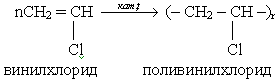 К реакциям сополимеризации относится, например, реакция получения бутадиен-стирольного каучука.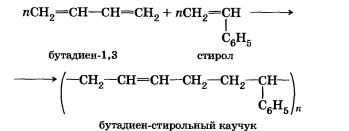 Реакция поликонденсацииРеакция поликонденсации — это химический процесс соединения исходных молекул мономера в макромолекулы полимера, идущий с образованием побочного низкомолекулярного продукта (чаще всего воды ).В реакции поликонденсации вступают молекулы мономеров с функциональными группами.Как и в случае полимеризации, процессы поликонденсации разделяют на:• реакции гомополиконденсации, если полимер образуется из молекул одного мономера. Например, из молекул моносахаридов (глюкозы) в клетках растений образуются полисахариды, а в промышленности получают синтетическое волокно — энант• реакция сополиконденсации — если полимер образуется из молекул двух и более исходных веществ. Например, к ним относятся синтезы белковых молекул из разных аминокислот или реакция получения фенолформальдегидных смол: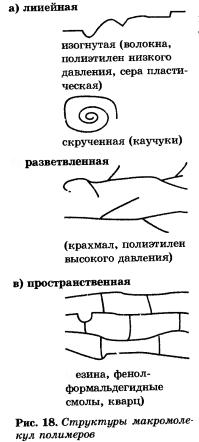 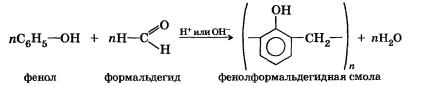 С помощью реакций поликонденсации получают полиэфиры, полиамиды, полиуретаны, полиакрил и т. д.Строение полимераМакромолекулы полимеров могут иметь различную геометрическую форму в зависимости от строения основной цепи (рис. 18): • линейную, при которой структурные звенья соединены в длинные цепи последовательно одно за другим (именно такую структуру имеют в основном известные нам полиэтилен и полипропилен);• разветвленную (с ними мы встречались при изучении крахмала);• пространственную (сетчатую), при которой линейные молекулы соединены между собой химическими связями (например, в вулканизированном каучуке — резине).Геометрическая форма макромолекул полимеров, как увидим далее, существенно сказывается на их свойствах.Линейные и разветвленные цепи полимеров можно превратить в пространственные структуры с помощью света, радиации или «сшивания» под действием химических реагентов. Вспомните хотя бы вулканизацию каучуков, а также отверждение фенолформальдегидных и полиэфирных смол или образование прочных пленки покрытий из высыхающих масел и природных смол.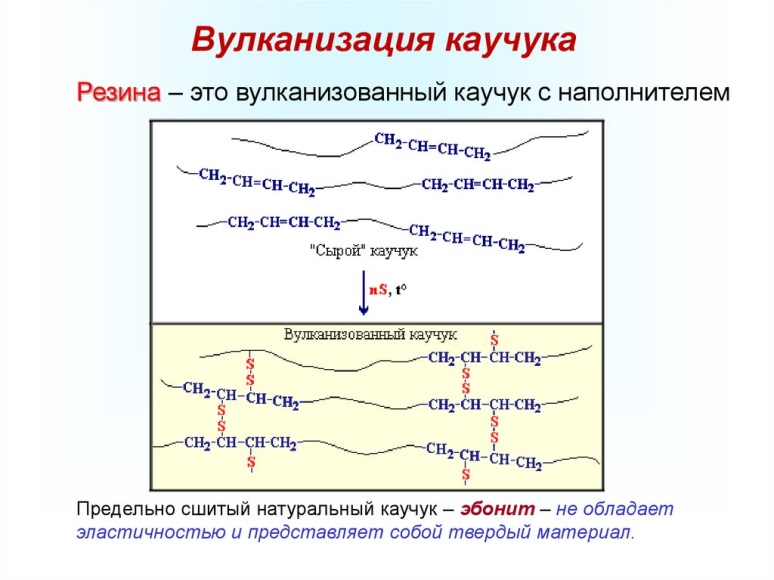 Физические свойства линейных и разветвленных полимеров очень зависят от межмолекулярного взаимодействия их макромолекул. Например, у целлюлозы они взаимодействуют между собой по всей длине, и поэтому ее волокна обладают высокой прочностью. Аналогично особо прочные волокна дают многие синтетические полимеры (полипропилен, полиэфиры, полиамиды), линейные молекулы которых расположены вдоль оси растяжения. А вот разветвленные молекулы крахмала взаимодействуют лишь отдельными участками и поэтому не образуют прочных волокон.На свойства полимеров большое влияние оказывает регулярность, которая проявляется в строгой последовательности соединения исходных молекул мономеров в макромолекуле полимера.Полимеры, макромолекулы которых построены из звеньев одинаковой пространственной конфигурации или же из звеньев различной конфигурации, но обязательно чередующихся в цепи в определенном порядке, называют стереорегулярными. Полимеры с произвольным чередованием звеньев различной пространственной конфигурации называют нестереорегулярными.Стереорегулярность имеет большое значение, как мы уже указывали ранее, в проявлении такого важнейшего свойства каучуков, как эластичность, которая играет определяющую роль при использовании этих материалов в автомобильных и авиационных шинах, испытывающих во время движения автомобилей и самолетов на посадочных полосах многократные деформации. Натуральный или изопреновый каучук имеет стереорегулярное строение.ПластмассыПластмассами называют материалы, изготовляемые на основе полимеров, способные приобретать при нагревании заданную форму и сохранять ее после охлаждения.Как правило, пластмасса — это смесь нескольких веществ; полимер — это лишь одно из них, но самое важное. Именно он связывает все компоненты пластмассы в единое, более или менее однородное целое. Поэтому полимер называют связующим.Первые пластмассы получали на основе природных полимеров — производных целлюлозы, каучука и т. д. Потом в качестве связующих стали применять и синтетические полимеры — фенолформальдегидные смолы, полиэфиры и т. д.Понятно, что превращать в готовые изделия удобнее те пластмассы, которые обратимо твердеют и размягчаются. Это так называемые термопласты, или термопластичные полимеры. Их можно рационально обрабатывать и перерабатывать методом литья под давлением, вакуумной формовки, профильным прессованием. К таким пластмассам относятся полиэтилен, полистирол, поливинил хлорид, полиамиды.Если же в процессе формования изделия происходит сшивка макромолекул и полимер, твердея, приобретает сетчатое строение, то это вещество уже нельзя возвратить в вязко-текучее состояние нагреванием или растворением. Такие пластмассы называют реактопластами или термореактивными полимерами. К ним относятся фенолформальдегидные, карбамидные и полиэфирные смолы.Кроме связующего полимера в пластмассы часто вводят добавки разного назначения, наполнители, красители, вещества, повышающие механические свойства, термостойкость и устойчивость к старению.Наполнители в виде порошка или волокна, которые вводят в пластмассы, значительно удешевляют их. Вместе с тем они могут придать пластмассам и многие специфические свойства. Так, пластмассы с наполнителем в виде алмазной и карборундовой пыли — это абразивы, то есть отличный шлифовальный материал.Основные потребители пластмасс — это прежде всего строительная индустрия, машиностроение, электротехника, транспорт, производство упаковочных материалов, товаров народного потребления.Широкому применению пластмасс способствуют низкая стоимость, легкость переработки и свойства, которые часто не уступают металлам и сплавам или даже превосходят их. Так, изделия из пластмасс очень легкие, устойчивы к коррозии и агрессивным средам, прочны, обладают отличными оптическими и изоляционными свойствами.Основные механические характеристики пластмасс те же, что и для металлов.Пластмассы характеризуются малой плотностью (0,85 - 1,8 г/смі), чрезвычайно низкими электрической и тепловой проводимостями, не очень большой механической прочностью. Нечувствительны к влажности, устойчивы к действию сильных кислот и оснований, отношение к органическим растворителям различное (в зависимости от химической природы полимера). Физиологически почти безвредны. Свойства пластмасс можно модифицировать методами сополимеризации или стереоспецифической полимеризации, путём сочетания различных пластмасс друг с другом или с другими материалами, такими как стеклянное волокно, текстильная ткань, введением наполнителей и красителей, пластификаторов, тепло- и светостабилизаторов, облучения и др., а также варьированием сырья, например использование соответствующих полиолов и диизоцианатов при получении полиуретанов.Материалы на основе пластмасс и их применениеК пластмассам относятся: гетинакс, текстолит, асбопласты, древесные слоистые пластики, стеклопластики, целлулоид, винипласт, фторопласт, полиэтилен, полиамид, капрон, нейлон и др.Гетинакс - электроизоляционный слоистый прессованный материал, имеющий бумажную основу, пропитанную фенольной или эпоксидной смолой.В основном используется как основа заготовок печатных плат. Материал обладает низкой механической прочностью, легко обрабатывается и имеет относительно низкую стоимость. Широко используется для дешёвого изготовления плат в низковольтной бытовой аппаратуре, т.к. в разогретом состоянии допускает штамповку, благодаря чему получается плата любой формы вместе со всеми отверстиями.Из-за низкой огнеупорности в настоящее время гетинакс не используется в ответственных электронных устройствах. Вместо него применяются текстолиты (чаще всего - стеклотекстолит), которые превосходят гетинакс по огнеупорности, прочности, сцеплению с фольгой и ряду других параметров, важных для электроники.Текстолит - электроизоляционный конструкционный материал, применяемый для производства подшипников скольжения, шестерён и других деталей, а также в электро- и радиотехнике.Представляет собой слоистый пластик на основе ткани из волокон и полимерного связующего вещества (например, бакелита, полиэфирной смолы, эпоксидной смолы). Текстолит на основе стеклоткани называется стеклотекстолитом или стеклопластиком. Стеклотекстолит превосходит текстолит по ряду свойств: термостойкость от 140 до 180°C против 105-125°C у текстолита; удельное сопротивление - 1011 Ом·м против 107 Ом·м; тангенс угла потерь - 0,02 против 0,07. Листовой стеклотекстолит, покрытый медной фольгой, служит основой для изготовления печатных плат. Пластмассы в качестве материалов для зубчатых колёс применяют в быстроходных слабонагруженных передачах для шестерен, работающих в паре с металлическими колёсами. Зубчатые колёса из пластмасс отличаются бесшумностью, плавностью хода, неприхотливостью к смазыванию. Наиболее широко для этих целей используется текстолит (марок ПТ и ПТК).Компаунд —полимерная смола (отверждаемая в естественных условиях) и эластомерные материалы с наполнителями и (или) добавками или без них после затвердевания. Используется в качестве электроизоляционного материала и как средство взрывозащиты.По своему назначению электроизоляционные компаунды делятся на пропиточные и заливочные. Первые применяются для пропитки обмоток электрических машин и аппаратов, вторые - для заливки полостей в кабельных муфтах, а также в электрических аппаратах и приборах (трансформаторы, дроссели и др.).Электроизоляционные компаунды могут быть термореактивными (неразмягчающимися после своего отвердевания) или термопластичными (размягчающимися при последующих нагревах). К термореактивным относятся компаунды на основе эпоксидных, полиэфирных и некоторых других смол. К термопластичным - компаунды на основе битумов, воскообразных диэлектриков и термопластичных полимеров (полистирол, полиизобутилен и др.). Пропиточные и заливочные компаунды на основе битумов по нагревостойкости относятся к классу А (105° С), а некоторые к классу Y (до 90° С) и ниже.Задание для студентаЗаписать всё, что выделено красным цветомОТВЕТИТЬ НА ВОПРОСЫ ТЕСТАТест по теме «Полимеры. Пластмассы» Полимеры – это:а) высокомолекулярные соединения б) исключительно органические веществав) простые неорганические вещества К полимерам относится:а) жирб) крахмалв) нуклеотидК полимерам относится:а) глюкозаб) гликогенв) целлюлоза К полимерам относится:а) белок б) гликогенв) аминокислотаЦеллюлоза входит в состав:а) бактериальной клеткиб) животной клеткив) растительной клетки Гликоген содержится в клетках:а) костейб) печени в) желудкаВ клубнях картофеля содержится:а) сахарозаб) гликогенв) крахмал К искусственным полимерам относится:а) пластмасса б) целлюлозав) гликогенСлоистый пластик на основе ткани, пропитанный термореактивной синтетической смолой, устойчив к нагрузкам. Необходим для изготовления шарикоподшипников и шестерен:а) гетинаксб) полиэтиленв) текстолит По способам получения полимеры делятся только на:а) искусственные и химическиеб) натуральные и химические в) синтетические и искусственныеПолимерам свойственна:а) быстрая окисляемостьб) неокисляемость в) химическая активностьПолимерам свойственна:а) прочность б) химическая активностьв) растворимость в водеПолимерам свойственна:а) быстрая окисляемостьб) растворимость в водев) легкость К сетчатым полимерам относится:а) амилопектинб) резина в) гликогенК сетчатым полимерам относится:а) амилопектинб) гликогенв) фенолформальдегидные смолы В реакцию полимеризации вступают:а) предельные углеводородыб) добавочные углеводородыв) ненасыщенные углеводороды В результате реакции поликонденсации из соответствующих мономеров образуется:а) искусственный каучукб) нуклеиновые кислоты в) полиэтиленВ результате реакции поликонденсации из соответствующих мономеров образуется:а) белки б) жирыв) углеводыДля заливки полостей в кабельных муфтах, а также трансформаторах тока, применяют:а) компаунд б) полиэтиленв) каучукНе изменяющие при повторном нагревании пластмассы относятся к:а) термопластичнымб) термореактивным в) натуральнымДисциплина МДКДУД01. ХимияГруппа КИП 20Тема занятия  ПОЛИМЕРЫ. ПЛАСТМАССЫСрок выполнения11.12.-.13.12.2021Критерии оцениванияСвоевременность выполнения задания,Точность ответов на вопросы,Качество конспекта.